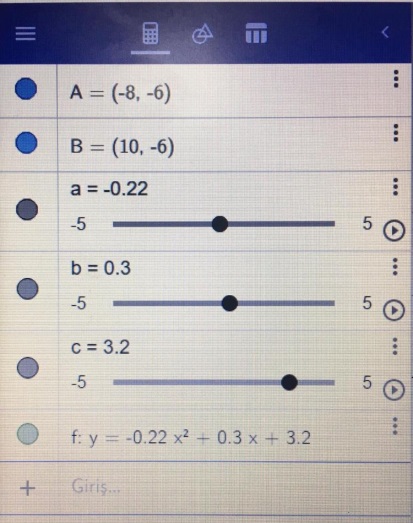 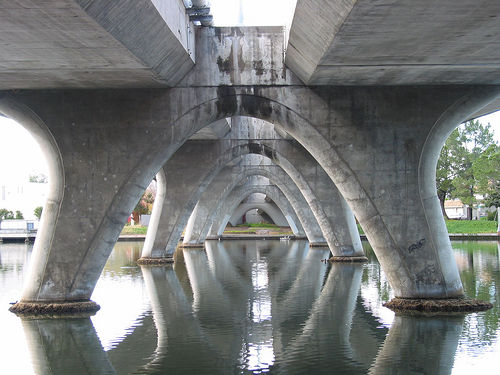 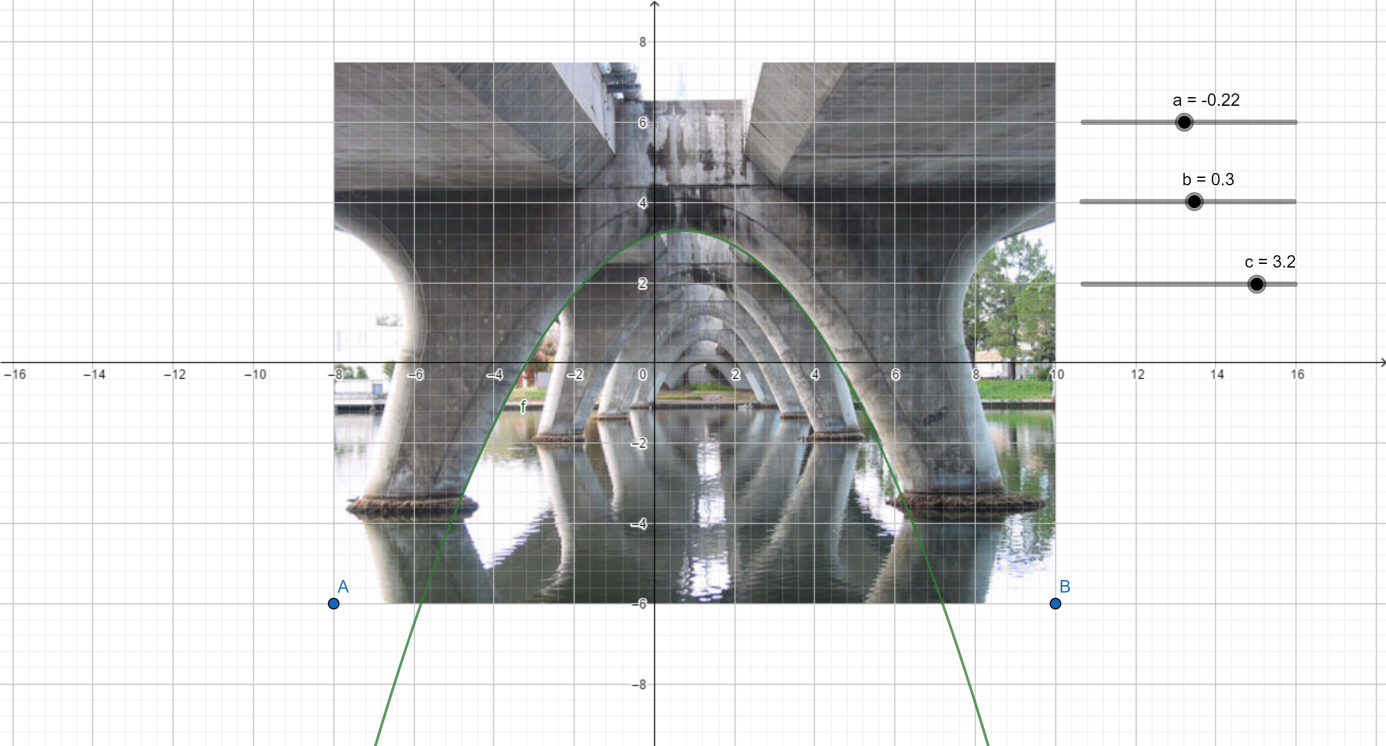                                                 y= ax2 + bx + cy= -0.22x2 + 0.3x + 3.2The bridge has a shape of parabola.